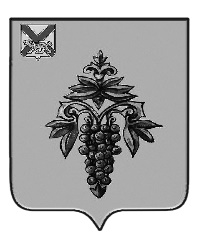 ДУМА ЧУГУЕВСКОГО МУНИЦИПАЛЬНОГО ОКРУГА Р Е Ш Е Н И Е	В соответствии со статьей 51 Федерального закона Российской Федерации от 06.октября .2003 № 131-ФЗ «Об общих принципах организации местного самоуправления в Российской Федерации», руководствуясь Федеральным законом Российской Федерации от 21 декабря 2001 года №178-ФЗ «О приватизации государственного и муниципального имущества, Уставом Чугуевского муниципального округа, Дума Чугуевского муниципального округаРЕШИЛА:Внести изменения в решение Думы Чугуевского муниципального округа от 30 апреля 2021 года №193 «Об утверждении прогнозного плана (программы) приватизации муниципального имущества Чугуевского муниципального округа на 2021 год», изложив прилагаемое  Приложение «Перечень приватизируемого муниципального имущества Чугуевского муниципального округа на 2021 год» в новой редакции.Настоящее решение  подлежит официальному  опубликованию.Председатель ДумыЧугуевского муниципального округа                                     		Е.В. Пачковот 14.12.2021г. № 299О внесении изменений в решение Думы Чугуевского муниципального округа от 30 апреля 2021 №193  «Об утверждении прогнозного плана (программы) приватизации муниципального имущества Чугуевского муниципального округа на 2021 год»О внесении изменений в решение Думы Чугуевского муниципального округа от 30 апреля 2021 №193  «Об утверждении прогнозного плана (программы) приватизации муниципального имущества Чугуевского муниципального округа на 2021 год»О внесении изменений в решение Думы Чугуевского муниципального округа от 30 апреля 2021 №193  «Об утверждении прогнозного плана (программы) приватизации муниципального имущества Чугуевского муниципального округа на 2021 год»